* PLEASE ATTACH RESUME (IF AVAILABLE) OR USE ADDITONAL PAPER (IF NECESSARY) *KALE AND CLOVER TPH LLC does not discriminate on the basis of Race, Color, National Origin, Sex, Religion, Age, Disability, Veteran Status, or any other criterion made unlawful under applicable state or federal law.  You are not required to give information responsive to any inquiries prohibited by law.* YOU MUST READ AND SIGN THE FOLLOWING CONDITIONS AND CERTIFICATIONS: *In consideration of my employment, I agree to conform to the rules and regulations of Kale & Clover TPH LLC and understand that my employment by K&C may be terminated at any time by me or K&C, with or without notice, for any reason.  I understand that no General Manager, Assistant General Manager or any other employee or representative of K&C other then the President of K&C has any authority to enter into any agreement for employment for any specific period of time, or to make any agreement contrary to any of the foregoing.CONFIDENTIALITY STATEMENT: Employees and former employees are prohibited from releasing to any other party any information whatsoever about K&C, which is of a confidential nature or which could be deemed to constitute a "trade secret."  Employees or former employees are further prohibited from using, in any manner whatsoever, information which is confidential, proprietary, or privileged, whether for their personal benefit or gain, or for that of any other person.  Any information, which has not been disclosed publicity in writing, should be treated as confidential and proprietary.I declare my answers to the questions on this application are true, and give K&C and its affiliates and their representatives the right to investigate all information given and to secure additional information, if necessary.  I understand that an investigate report may be made whereby information is obtained through personal interviews with third parties, such as family members, business associates, financial sources, friends, neighbors other with whom I am acquainted.  I understand and consent to an inquiry that may include information as to my character, general reputation, personal characteristics, whichever may be applicable.  This information may include, but is not limited to verification of previous of previous employment and employment references, verification of education including requests for transcripts, credit reports, motor vehicle driving records and criminal reports, etc.  I have the right to make a written request within a reasonable period of time for a complete and accurate disclosure of additional information concerning the nature and scope of the investigation.  In accordance with law, I hereby release from all liability or responsibility all persons, companies, organizations or corporations furnishing such information.I hereby acknowledge that K&C may provide all such information to its affiliates and to other third parties.  I hereby authorize and consent to such sharing of information with K&C affiliates and other third parties.  I hereby release from liability and/or responsibility K&C, K&C Affiliates and any other parties who may be the recipients of such information.I further understand that any misleading or incorrect statements or the incomplete filling out the application may render this application void and, if employed, may be cause for immediate dismissal.Signature of Applicant_______________________________________________________________	Date___________________________________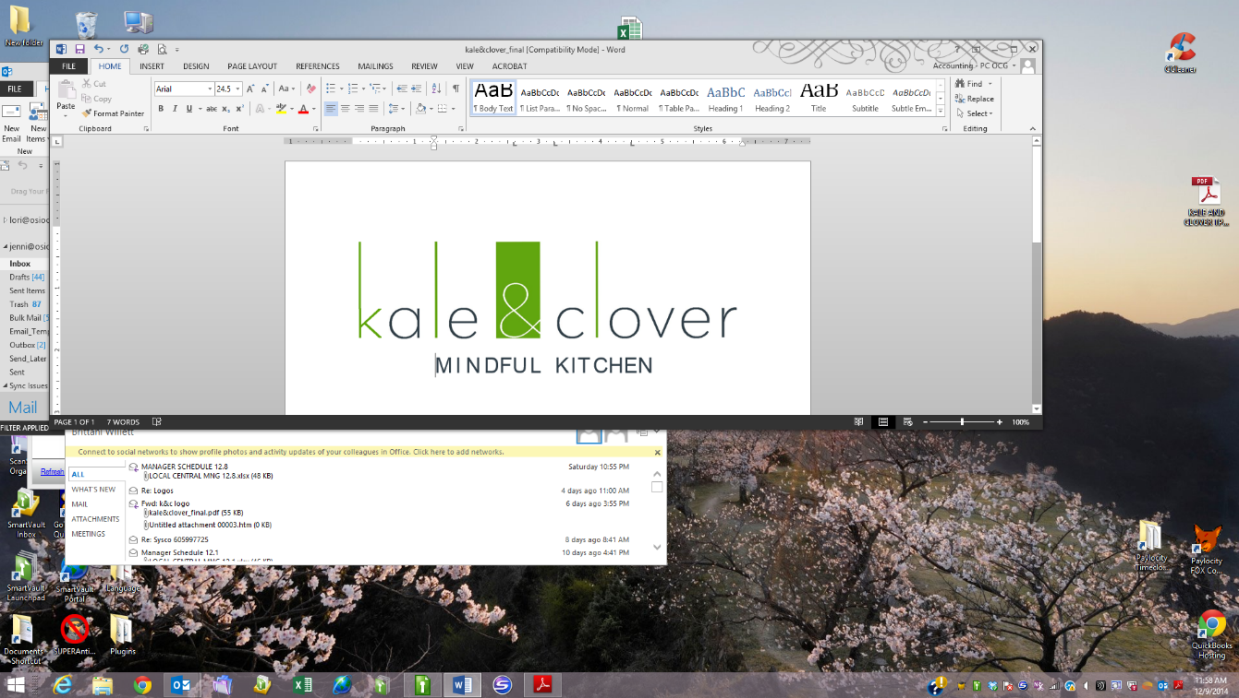 For Office Use Only                          APPLICATION FOR EMPLOYMENTDATE: ______________________________________INTERVIEWED BY:___________________________Restaurant: Position Applied For:Position Applied For:Position Applied For:Salary Desired:Name:                                             (Last)                                             (First)                                             (Middle)Name:                                             (Last)                                             (First)                                             (Middle)Name:                                             (Last)                                             (First)                                             (Middle)Name:                                             (Last)                                             (First)                                             (Middle)Referred by:Address:                              (Street)                              (City)                              (State)                         (Zip)Address:                              (Street)                              (City)                              (State)                         (Zip)Address:                              (Street)                              (City)                              (State)                         (Zip)Address:                              (Street)                              (City)                              (State)                         (Zip)Best Contact Number:Email Address:Email Address:Date:Applications are effective for 60 days.  If you have received a request for an interview, the time limitations will be extended for the period during which your application is considered.Applications are effective for 60 days.  If you have received a request for an interview, the time limitations will be extended for the period during which your application is considered.START WITH PRESENT OR MOST RECENT EMPLOYER (Please be specific)START WITH PRESENT OR MOST RECENT EMPLOYER (Please be specific)START WITH PRESENT OR MOST RECENT EMPLOYER (Please be specific)START WITH PRESENT OR MOST RECENT EMPLOYER (Please be specific)START WITH PRESENT OR MOST RECENT EMPLOYER (Please be specific)WORK EXPERIENCECompanyAddress:Telephone Number:Telephone Number:WORK EXPERIENCEDates EmployedFrom:     Month__________     Year__________To:         Month__________     Year__________Position Held/ResponsibilitiesWORK EXPERIENCESalary:Start:     _______________     End:      _______________Reason for LeavingName of SupervisorName of SupervisorWORK EXPERIENCEMay we contact your current employer? _____ Yes   _____ NoMay we contact your current employer? _____ Yes   _____ NoMay we contact your current employer? _____ Yes   _____ NoMay we contact your current employer? _____ Yes   _____ NoWORK EXPERIENCECompanyAddress:Telephone Number:Telephone Number:WORK EXPERIENCEDates EmployedFrom:     Month__________     Year__________To:         Month__________     Year__________Position Held/ResponsibilitiesPosition Held/ResponsibilitiesPosition Held/ResponsibilitiesWORK EXPERIENCESalary:Start:     _______________     End:      _______________Reason for LeavingName of SupervisorName of SupervisorWORK EXPERIENCEMay we contact your current employer? _____ Yes   _____ NoMay we contact your current employer? _____ Yes   _____ NoMay we contact your current employer? _____ Yes   _____ NoMay we contact your current employer? _____ Yes   _____ NoWORK EXPERIENCECompanyAddress:Telephone Number:Telephone Number:WORK EXPERIENCEDates EmployedFrom:     Month__________     Year__________To:         Month__________     Year__________Position Held/ResponsibilitiesPosition Held/ResponsibilitiesPosition Held/ResponsibilitiesWORK EXPERIENCESalary:Start:     _______________     End:      _______________Reason for LeavingName of SupervisorName of SupervisorWORK EXPERIENCEMay we contact your current employer? _____ Yes   _____ NoMay we contact your current employer? _____ Yes   _____ NoMay we contact your current employer? _____ Yes   _____ NoMay we contact your current employer? _____ Yes   _____ NoWORK EXPERIENCECompanyAddress:Address:Telephone Number:WORK EXPERIENCEDates EmployedFrom:     Month__________     Year__________To:         Month__________     Year__________Position Held/ResponsibilitiesPosition Held/ResponsibilitiesPosition Held/ResponsibilitiesWORK EXPERIENCESalary:Start:     _______________     End:      _______________Reason for LeavingName of SupervisorName of SupervisorWORK EXPERIENCEMay we contact your current employer? _____ Yes   _____ NoMay we contact your current employer? _____ Yes   _____ NoMay we contact your current employer? _____ Yes   _____ NoMay we contact your current employer? _____ Yes   _____ NoREFERENCESREFERENCESNameNameTelephone NumberRelationshipRelationshipREFERENCESREFERENCESNameNameTelephone NumberRelationshipRelationshipREFERENCESREFERENCESNameNameTelephone NumberRelationshipRelationshipEDUCATIONHIGH SCHOOLHIGH SCHOOLName:Name:Name:Name:EDUCATIONHIGH SCHOOLHIGH SCHOOLLocation:Location:Location:Graduated? ______ YES ______NOOr Highest Level _________________EDUCATIONUNIVERSITYUNIVERSITYName:Name:Name:Name:EDUCATIONUNIVERSITYUNIVERSITYLocation:Location:Location:Graduated? ______ YES ______NOOr Highest Level _________________EDUCATIONOTHER, TRADE, TECHNICALOTHER, TRADE, TECHNICALName:Name:Name:Name:EDUCATIONOTHER, TRADE, TECHNICALOTHER, TRADE, TECHNICALLocation:Location:Location:Graduated? ______ YES ______NOOr Highest Level _________________PERSONALAre You under 18? _____ Yes   _____ NoAre You under 18? _____ Yes   _____ NoAre You under 18? _____ Yes   _____ NoAre You under 18? _____ Yes   _____ NoAre You under 18? _____ Yes   _____ NoAre You under 18? _____ Yes   _____ NoAre You under 18? _____ Yes   _____ NoAre You under 18? _____ Yes   _____ NoIf Yes, can you furnish proof of your age? _____ Yes   _____ NoIf Yes, can you furnish proof of your age? _____ Yes   _____ NoIf Yes, can you furnish proof of your age? _____ Yes   _____ NoIf Yes, can you furnish proof of your age? _____ Yes   _____ NoIf Yes, can you furnish proof of your age? _____ Yes   _____ NoIf Yes, can you furnish proof of your age? _____ Yes   _____ NoIf Yes, can you furnish proof of your age? _____ Yes   _____ NoIf Yes, can you furnish proof of your age? _____ Yes   _____ NoIf Yes, can you furnish proof of your age? _____ Yes   _____ NoIf Yes, can you furnish proof of your age? _____ Yes   _____ NoPERSONALDo you want to work: _____ Full-Time   _____Part-TimeDo you want to work: _____ Full-Time   _____Part-TimeDo you want to work: _____ Full-Time   _____Part-TimeDo you want to work: _____ Full-Time   _____Part-TimeDo you want to work: _____ Full-Time   _____Part-TimeDo you want to work: _____ Full-Time   _____Part-TimeDo you want to work: _____ Full-Time   _____Part-TimeDo you want to work: _____ Full-Time   _____Part-TimeDo you have reliable transportation to get to work? _____ Yes   _____ NoDo you have reliable transportation to get to work? _____ Yes   _____ NoDo you have reliable transportation to get to work? _____ Yes   _____ NoDo you have reliable transportation to get to work? _____ Yes   _____ NoDo you have reliable transportation to get to work? _____ Yes   _____ NoDo you have reliable transportation to get to work? _____ Yes   _____ NoDo you have reliable transportation to get to work? _____ Yes   _____ NoDo you have reliable transportation to get to work? _____ Yes   _____ NoDo you have reliable transportation to get to work? _____ Yes   _____ NoDo you have reliable transportation to get to work? _____ Yes   _____ NoPERSONALHave you ever been known by any other last name? _____ Yes   _____ NoHave you ever been known by any other last name? _____ Yes   _____ NoHave you ever been known by any other last name? _____ Yes   _____ NoHave you ever been known by any other last name? _____ Yes   _____ NoHave you ever been known by any other last name? _____ Yes   _____ NoHave you ever been known by any other last name? _____ Yes   _____ NoHave you ever been known by any other last name? _____ Yes   _____ NoHave you ever been known by any other last name? _____ Yes   _____ NoHave you ever been known by any other last name? _____ Yes   _____ NoHave you ever been known by any other last name? _____ Yes   _____ NoName:_____________________________________________Name:_____________________________________________Name:_____________________________________________Name:_____________________________________________Name:_____________________________________________Name:_____________________________________________Name:_____________________________________________Name:_____________________________________________PERSONALHave you ever been convicted of a felony, any crime involving dishonesty, or any crime involving violence to another person? _____ Yes   _____ NoHave you ever been convicted of a felony, any crime involving dishonesty, or any crime involving violence to another person? _____ Yes   _____ NoHave you ever been convicted of a felony, any crime involving dishonesty, or any crime involving violence to another person? _____ Yes   _____ NoHave you ever been convicted of a felony, any crime involving dishonesty, or any crime involving violence to another person? _____ Yes   _____ NoHave you ever been convicted of a felony, any crime involving dishonesty, or any crime involving violence to another person? _____ Yes   _____ NoHave you ever been convicted of a felony, any crime involving dishonesty, or any crime involving violence to another person? _____ Yes   _____ NoHave you ever been convicted of a felony, any crime involving dishonesty, or any crime involving violence to another person? _____ Yes   _____ NoHave you ever been convicted of a felony, any crime involving dishonesty, or any crime involving violence to another person? _____ Yes   _____ NoHave you ever been convicted of a felony, any crime involving dishonesty, or any crime involving violence to another person? _____ Yes   _____ NoHave you ever been convicted of a felony, any crime involving dishonesty, or any crime involving violence to another person? _____ Yes   _____ NoHave you ever been convicted of a felony, any crime involving dishonesty, or any crime involving violence to another person? _____ Yes   _____ NoHave you ever been convicted of a felony, any crime involving dishonesty, or any crime involving violence to another person? _____ Yes   _____ NoHave you ever been convicted of a felony, any crime involving dishonesty, or any crime involving violence to another person? _____ Yes   _____ NoHave you ever been convicted of a felony, any crime involving dishonesty, or any crime involving violence to another person? _____ Yes   _____ NoHave you ever been convicted of a felony, any crime involving dishonesty, or any crime involving violence to another person? _____ Yes   _____ NoHave you ever been convicted of a felony, any crime involving dishonesty, or any crime involving violence to another person? _____ Yes   _____ NoHave you ever been convicted of a felony, any crime involving dishonesty, or any crime involving violence to another person? _____ Yes   _____ NoHave you ever been convicted of a felony, any crime involving dishonesty, or any crime involving violence to another person? _____ Yes   _____ NoPERSONALIf yes, give dates, charges, penalty assessed or disposition (Use additional paper if necessary):* ___________________________________________________________________________________________________________________________________________________________________* CONVICTION WILL NOT NECESSARILY BAR EMPLOYMENT, CONSIDERATION WILL BE GIVEN TO THE NATURE OF THE CRIME, ITS SERIOUSNESS, DATE OF CONVICTION, AGE AT TIME OF OFFENSE, REHABILITATION AND THE POSITION FOR WHICH YOU ARE APPLYING.  APPLICANTS IN THE STATES OF CA, WA, AND MA SHOULD REFER TO THE LAST PAGE OF THIS APPLICATION REGARDING THE LIMITS OF THIS QUESTION UNDER THE LAWS OF THESE STATES.If yes, give dates, charges, penalty assessed or disposition (Use additional paper if necessary):* ___________________________________________________________________________________________________________________________________________________________________* CONVICTION WILL NOT NECESSARILY BAR EMPLOYMENT, CONSIDERATION WILL BE GIVEN TO THE NATURE OF THE CRIME, ITS SERIOUSNESS, DATE OF CONVICTION, AGE AT TIME OF OFFENSE, REHABILITATION AND THE POSITION FOR WHICH YOU ARE APPLYING.  APPLICANTS IN THE STATES OF CA, WA, AND MA SHOULD REFER TO THE LAST PAGE OF THIS APPLICATION REGARDING THE LIMITS OF THIS QUESTION UNDER THE LAWS OF THESE STATES.If yes, give dates, charges, penalty assessed or disposition (Use additional paper if necessary):* ___________________________________________________________________________________________________________________________________________________________________* CONVICTION WILL NOT NECESSARILY BAR EMPLOYMENT, CONSIDERATION WILL BE GIVEN TO THE NATURE OF THE CRIME, ITS SERIOUSNESS, DATE OF CONVICTION, AGE AT TIME OF OFFENSE, REHABILITATION AND THE POSITION FOR WHICH YOU ARE APPLYING.  APPLICANTS IN THE STATES OF CA, WA, AND MA SHOULD REFER TO THE LAST PAGE OF THIS APPLICATION REGARDING THE LIMITS OF THIS QUESTION UNDER THE LAWS OF THESE STATES.If yes, give dates, charges, penalty assessed or disposition (Use additional paper if necessary):* ___________________________________________________________________________________________________________________________________________________________________* CONVICTION WILL NOT NECESSARILY BAR EMPLOYMENT, CONSIDERATION WILL BE GIVEN TO THE NATURE OF THE CRIME, ITS SERIOUSNESS, DATE OF CONVICTION, AGE AT TIME OF OFFENSE, REHABILITATION AND THE POSITION FOR WHICH YOU ARE APPLYING.  APPLICANTS IN THE STATES OF CA, WA, AND MA SHOULD REFER TO THE LAST PAGE OF THIS APPLICATION REGARDING THE LIMITS OF THIS QUESTION UNDER THE LAWS OF THESE STATES.If yes, give dates, charges, penalty assessed or disposition (Use additional paper if necessary):* ___________________________________________________________________________________________________________________________________________________________________* CONVICTION WILL NOT NECESSARILY BAR EMPLOYMENT, CONSIDERATION WILL BE GIVEN TO THE NATURE OF THE CRIME, ITS SERIOUSNESS, DATE OF CONVICTION, AGE AT TIME OF OFFENSE, REHABILITATION AND THE POSITION FOR WHICH YOU ARE APPLYING.  APPLICANTS IN THE STATES OF CA, WA, AND MA SHOULD REFER TO THE LAST PAGE OF THIS APPLICATION REGARDING THE LIMITS OF THIS QUESTION UNDER THE LAWS OF THESE STATES.If yes, give dates, charges, penalty assessed or disposition (Use additional paper if necessary):* ___________________________________________________________________________________________________________________________________________________________________* CONVICTION WILL NOT NECESSARILY BAR EMPLOYMENT, CONSIDERATION WILL BE GIVEN TO THE NATURE OF THE CRIME, ITS SERIOUSNESS, DATE OF CONVICTION, AGE AT TIME OF OFFENSE, REHABILITATION AND THE POSITION FOR WHICH YOU ARE APPLYING.  APPLICANTS IN THE STATES OF CA, WA, AND MA SHOULD REFER TO THE LAST PAGE OF THIS APPLICATION REGARDING THE LIMITS OF THIS QUESTION UNDER THE LAWS OF THESE STATES.If yes, give dates, charges, penalty assessed or disposition (Use additional paper if necessary):* ___________________________________________________________________________________________________________________________________________________________________* CONVICTION WILL NOT NECESSARILY BAR EMPLOYMENT, CONSIDERATION WILL BE GIVEN TO THE NATURE OF THE CRIME, ITS SERIOUSNESS, DATE OF CONVICTION, AGE AT TIME OF OFFENSE, REHABILITATION AND THE POSITION FOR WHICH YOU ARE APPLYING.  APPLICANTS IN THE STATES OF CA, WA, AND MA SHOULD REFER TO THE LAST PAGE OF THIS APPLICATION REGARDING THE LIMITS OF THIS QUESTION UNDER THE LAWS OF THESE STATES.If yes, give dates, charges, penalty assessed or disposition (Use additional paper if necessary):* ___________________________________________________________________________________________________________________________________________________________________* CONVICTION WILL NOT NECESSARILY BAR EMPLOYMENT, CONSIDERATION WILL BE GIVEN TO THE NATURE OF THE CRIME, ITS SERIOUSNESS, DATE OF CONVICTION, AGE AT TIME OF OFFENSE, REHABILITATION AND THE POSITION FOR WHICH YOU ARE APPLYING.  APPLICANTS IN THE STATES OF CA, WA, AND MA SHOULD REFER TO THE LAST PAGE OF THIS APPLICATION REGARDING THE LIMITS OF THIS QUESTION UNDER THE LAWS OF THESE STATES.If yes, give dates, charges, penalty assessed or disposition (Use additional paper if necessary):* ___________________________________________________________________________________________________________________________________________________________________* CONVICTION WILL NOT NECESSARILY BAR EMPLOYMENT, CONSIDERATION WILL BE GIVEN TO THE NATURE OF THE CRIME, ITS SERIOUSNESS, DATE OF CONVICTION, AGE AT TIME OF OFFENSE, REHABILITATION AND THE POSITION FOR WHICH YOU ARE APPLYING.  APPLICANTS IN THE STATES OF CA, WA, AND MA SHOULD REFER TO THE LAST PAGE OF THIS APPLICATION REGARDING THE LIMITS OF THIS QUESTION UNDER THE LAWS OF THESE STATES.If yes, give dates, charges, penalty assessed or disposition (Use additional paper if necessary):* ___________________________________________________________________________________________________________________________________________________________________* CONVICTION WILL NOT NECESSARILY BAR EMPLOYMENT, CONSIDERATION WILL BE GIVEN TO THE NATURE OF THE CRIME, ITS SERIOUSNESS, DATE OF CONVICTION, AGE AT TIME OF OFFENSE, REHABILITATION AND THE POSITION FOR WHICH YOU ARE APPLYING.  APPLICANTS IN THE STATES OF CA, WA, AND MA SHOULD REFER TO THE LAST PAGE OF THIS APPLICATION REGARDING THE LIMITS OF THIS QUESTION UNDER THE LAWS OF THESE STATES.If yes, give dates, charges, penalty assessed or disposition (Use additional paper if necessary):* ___________________________________________________________________________________________________________________________________________________________________* CONVICTION WILL NOT NECESSARILY BAR EMPLOYMENT, CONSIDERATION WILL BE GIVEN TO THE NATURE OF THE CRIME, ITS SERIOUSNESS, DATE OF CONVICTION, AGE AT TIME OF OFFENSE, REHABILITATION AND THE POSITION FOR WHICH YOU ARE APPLYING.  APPLICANTS IN THE STATES OF CA, WA, AND MA SHOULD REFER TO THE LAST PAGE OF THIS APPLICATION REGARDING THE LIMITS OF THIS QUESTION UNDER THE LAWS OF THESE STATES.If yes, give dates, charges, penalty assessed or disposition (Use additional paper if necessary):* ___________________________________________________________________________________________________________________________________________________________________* CONVICTION WILL NOT NECESSARILY BAR EMPLOYMENT, CONSIDERATION WILL BE GIVEN TO THE NATURE OF THE CRIME, ITS SERIOUSNESS, DATE OF CONVICTION, AGE AT TIME OF OFFENSE, REHABILITATION AND THE POSITION FOR WHICH YOU ARE APPLYING.  APPLICANTS IN THE STATES OF CA, WA, AND MA SHOULD REFER TO THE LAST PAGE OF THIS APPLICATION REGARDING THE LIMITS OF THIS QUESTION UNDER THE LAWS OF THESE STATES.If yes, give dates, charges, penalty assessed or disposition (Use additional paper if necessary):* ___________________________________________________________________________________________________________________________________________________________________* CONVICTION WILL NOT NECESSARILY BAR EMPLOYMENT, CONSIDERATION WILL BE GIVEN TO THE NATURE OF THE CRIME, ITS SERIOUSNESS, DATE OF CONVICTION, AGE AT TIME OF OFFENSE, REHABILITATION AND THE POSITION FOR WHICH YOU ARE APPLYING.  APPLICANTS IN THE STATES OF CA, WA, AND MA SHOULD REFER TO THE LAST PAGE OF THIS APPLICATION REGARDING THE LIMITS OF THIS QUESTION UNDER THE LAWS OF THESE STATES.If yes, give dates, charges, penalty assessed or disposition (Use additional paper if necessary):* ___________________________________________________________________________________________________________________________________________________________________* CONVICTION WILL NOT NECESSARILY BAR EMPLOYMENT, CONSIDERATION WILL BE GIVEN TO THE NATURE OF THE CRIME, ITS SERIOUSNESS, DATE OF CONVICTION, AGE AT TIME OF OFFENSE, REHABILITATION AND THE POSITION FOR WHICH YOU ARE APPLYING.  APPLICANTS IN THE STATES OF CA, WA, AND MA SHOULD REFER TO THE LAST PAGE OF THIS APPLICATION REGARDING THE LIMITS OF THIS QUESTION UNDER THE LAWS OF THESE STATES.If yes, give dates, charges, penalty assessed or disposition (Use additional paper if necessary):* ___________________________________________________________________________________________________________________________________________________________________* CONVICTION WILL NOT NECESSARILY BAR EMPLOYMENT, CONSIDERATION WILL BE GIVEN TO THE NATURE OF THE CRIME, ITS SERIOUSNESS, DATE OF CONVICTION, AGE AT TIME OF OFFENSE, REHABILITATION AND THE POSITION FOR WHICH YOU ARE APPLYING.  APPLICANTS IN THE STATES OF CA, WA, AND MA SHOULD REFER TO THE LAST PAGE OF THIS APPLICATION REGARDING THE LIMITS OF THIS QUESTION UNDER THE LAWS OF THESE STATES.If yes, give dates, charges, penalty assessed or disposition (Use additional paper if necessary):* ___________________________________________________________________________________________________________________________________________________________________* CONVICTION WILL NOT NECESSARILY BAR EMPLOYMENT, CONSIDERATION WILL BE GIVEN TO THE NATURE OF THE CRIME, ITS SERIOUSNESS, DATE OF CONVICTION, AGE AT TIME OF OFFENSE, REHABILITATION AND THE POSITION FOR WHICH YOU ARE APPLYING.  APPLICANTS IN THE STATES OF CA, WA, AND MA SHOULD REFER TO THE LAST PAGE OF THIS APPLICATION REGARDING THE LIMITS OF THIS QUESTION UNDER THE LAWS OF THESE STATES.If yes, give dates, charges, penalty assessed or disposition (Use additional paper if necessary):* ___________________________________________________________________________________________________________________________________________________________________* CONVICTION WILL NOT NECESSARILY BAR EMPLOYMENT, CONSIDERATION WILL BE GIVEN TO THE NATURE OF THE CRIME, ITS SERIOUSNESS, DATE OF CONVICTION, AGE AT TIME OF OFFENSE, REHABILITATION AND THE POSITION FOR WHICH YOU ARE APPLYING.  APPLICANTS IN THE STATES OF CA, WA, AND MA SHOULD REFER TO THE LAST PAGE OF THIS APPLICATION REGARDING THE LIMITS OF THIS QUESTION UNDER THE LAWS OF THESE STATES.If yes, give dates, charges, penalty assessed or disposition (Use additional paper if necessary):* ___________________________________________________________________________________________________________________________________________________________________* CONVICTION WILL NOT NECESSARILY BAR EMPLOYMENT, CONSIDERATION WILL BE GIVEN TO THE NATURE OF THE CRIME, ITS SERIOUSNESS, DATE OF CONVICTION, AGE AT TIME OF OFFENSE, REHABILITATION AND THE POSITION FOR WHICH YOU ARE APPLYING.  APPLICANTS IN THE STATES OF CA, WA, AND MA SHOULD REFER TO THE LAST PAGE OF THIS APPLICATION REGARDING THE LIMITS OF THIS QUESTION UNDER THE LAWS OF THESE STATES.PERSONALDo you object to irregular hours? _____ Yes   _____ NoDo you object to irregular hours? _____ Yes   _____ NoDo you object to irregular hours? _____ Yes   _____ NoDo you object to irregular hours? _____ Yes   _____ NoDo you object to irregular hours? _____ Yes   _____ NoDo you object to irregular hours? _____ Yes   _____ NoDo you object to irregular hours? _____ Yes   _____ NoDo you object to irregular hours? _____ Yes   _____ NoDo you object to irregular hours? _____ Yes   _____ NoDo you object to night work? _____ Yes   _____ NoDo you object to night work? _____ Yes   _____ NoDo you object to night work? _____ Yes   _____ NoDo you object to night work? _____ Yes   _____ NoDo you object to night work? _____ Yes   _____ NoDo you object to night work? _____ Yes   _____ NoDo you object to night work? _____ Yes   _____ NoDo you object to night work? _____ Yes   _____ NoDo you object to night work? _____ Yes   _____ NoPERSONALDo you object to swing or fluctuating work shift? _____ Yes   _____ NoDo you object to swing or fluctuating work shift? _____ Yes   _____ NoDo you object to swing or fluctuating work shift? _____ Yes   _____ NoDo you object to swing or fluctuating work shift? _____ Yes   _____ NoDo you object to swing or fluctuating work shift? _____ Yes   _____ NoDo you object to swing or fluctuating work shift? _____ Yes   _____ NoDo you object to swing or fluctuating work shift? _____ Yes   _____ NoDo you object to swing or fluctuating work shift? _____ Yes   _____ NoDo you object to swing or fluctuating work shift? _____ Yes   _____ NoAre you willing to work overtime? _____ Yes   _____ NoAre you willing to work overtime? _____ Yes   _____ NoAre you willing to work overtime? _____ Yes   _____ NoAre you willing to work overtime? _____ Yes   _____ NoAre you willing to work overtime? _____ Yes   _____ NoAre you willing to work overtime? _____ Yes   _____ NoAre you willing to work overtime? _____ Yes   _____ NoAre you willing to work overtime? _____ Yes   _____ NoAre you willing to work overtime? _____ Yes   _____ NoPERSONALHow soon after accepting an offer would you be able to start? _____________________________________________________________________________________How soon after accepting an offer would you be able to start? _____________________________________________________________________________________How soon after accepting an offer would you be able to start? _____________________________________________________________________________________How soon after accepting an offer would you be able to start? _____________________________________________________________________________________How soon after accepting an offer would you be able to start? _____________________________________________________________________________________How soon after accepting an offer would you be able to start? _____________________________________________________________________________________How soon after accepting an offer would you be able to start? _____________________________________________________________________________________How soon after accepting an offer would you be able to start? _____________________________________________________________________________________How soon after accepting an offer would you be able to start? _____________________________________________________________________________________How soon after accepting an offer would you be able to start? _____________________________________________________________________________________How soon after accepting an offer would you be able to start? _____________________________________________________________________________________How soon after accepting an offer would you be able to start? _____________________________________________________________________________________How soon after accepting an offer would you be able to start? _____________________________________________________________________________________How soon after accepting an offer would you be able to start? _____________________________________________________________________________________How soon after accepting an offer would you be able to start? _____________________________________________________________________________________How soon after accepting an offer would you be able to start? _____________________________________________________________________________________How soon after accepting an offer would you be able to start? _____________________________________________________________________________________How soon after accepting an offer would you be able to start? _____________________________________________________________________________________PERSONALWhat particular hours are you able to workWhat particular hours are you able to workWhat particular hours are you able to workWhat particular hours are you able to workWhat particular hours are you able to workWhat particular hours are you able to workWhat particular hours are you able to workWhat particular hours are you able to workWhat particular hours are you able to workWhat particular hours are you able to workWhat particular hours are you able to workWhat particular hours are you able to workWhat particular hours are you able to workFull availability ______Full availability ______Full availability ______Full availability ______Full availability ______PERSONALSun_____a.m._____p.m.Mon_____a.m._____p.m.Tues_____a.m._____p.m.Wed_____a.m._____p.m._____a.m._____p.m._____a.m._____p.m._____a.m._____p.m.Thurs_____a.m._____p.m._____a.m._____p.m.Fri_____a.m._____p.m.Sat_____a.m._____p.m.